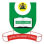 NATIONAL OPEN UNIVERSITY OF NIGERIAPLOT 91, CADASTRAL ZONE, NNAMDI AZIKIWE EXPRESSWAY, JABI - ABUJAFACULTY OF SCIENCESDEPARTMENT OF PURE AND APPLIED SCIENCE				OCT/NOV 2019 EXAMINATIONSCOURSE CODE: 		PHY 407COURSE TITLE: 		SOLID STATE PHYSICS IICREDIT UNIT:      3TIME ALLOWED:		(2½ HRS)INSTRUCTION: 		Answer question 1 and any other four questionsQUESTION 1				Distinguish between Conductors and Dielectrics			4 marksName two examples each of 	conductors and dielectrics		4 marksDefine crystalline defects						2 marksState the five major categories of crystalline defects.			5 marksThe molecular weight of a compound is 400, it’s density is and its magnetic susceptibility at is . Calculate the permanent magnetic dipolemoment associated with each molecule. (take and Avogadro’s number = )											5 marksWhat is dipole moment?						2 marksQUESTION 2(a)	Describe briefly the following: 	i.	Polarisation 		3 marksii.	Depolarization field	3 marks(b)	Calculate the individual dipole moment P and average electron displacement of a molecule of carbon tetrachloride given the following data:	Relative permittivity 	Density = 		Molecular weight = 156	Field = 	Avogadro’s number = 										6 marksQUESTION 3	(a)	Define Dipole relaxation time 					2 marks (b)	The plates of parallel-plate capacitors are 2 mm apart and 5 m2 in area. The plates are in vacuum. A potential difference of 2000 volts is applied across the capacitor. Calculate the Capacitance of the capacitor and the magnitude of electric field between the plates. (Take)		5 marks										(c)	A parallel plate air capacitor is made of 0.2m2 tin plates and 1cm apart. It is connected to a 50 V battery. What is the charge on each plate? (Take )				5 marksQUESTION 4(a)	State the fundamental pole-force law.				3 marks(b)i.	Differentiate between diamagnetic and paramagnetic materials 	3 marks     ii.       List four examples each of diamagnetic and paramagnetic materials.  4 marks(c)	With the aid of an appropriate expression state Curie-Weiss Law	2 marksQUESTION 5	(a)	Briefly explain Ferromagnetism					4 marks(b)	Differentiate between ferromagnetism and antiferromagnetism	4 marks(c)	State two examples of ferromagnetic and antiferromagnetic materials 2 marks(d)	Itemise two unusual characteristics of ferromagnetic resonance.	2 marksQUESTION 6	(a)	 Briefly describe Paramagnetism				3 marks	(b)	Explain Langevin theory of paramagnetism			3 marks	 (c)	Two parallel plates have equal and opposite charges. When the space between the plates is evacuated, the electric field is , the electric field within the dielectric is . Calculate the induced charge density on the surface of the dielectric. (Take )										6 marks